Max MustermannMusterstraße 12312345 Musterstadtmax@mustermann.de0171 23456789Internationale MeerestaucherName NachnameStraße 12312345 MusterstadtMusterstadt, 13.06.2022 Bewerbung als BerufstaucherSehr geehrte Damen und Herren,nach meiner erfolgreich abgeschlossenen Fortbildung zum geprüften Taucher befinde ich mich momentan auf der Suche nach einem geeigneten Berufseinstieg. Ich bin davon überzeugt, dass Ihr Unternehmen durch das internationale Tätigkeitsgebiet und die verschiedenen Aufgabenbereiche bei den Taucharbeiten perfekt geeignet ist, um meine bisherigen Kenntnisse weiter zu vertiefen und auszubauen. Anbei finden Sie meine Bewerbungsunterlagen.Durch den Fortbildungslehrgang konnte ich mir ein fundiertes Wissen aneignen. Die Prüfungsnoten in den vier Einzellehrgängen zeigen mein Engagement und meine Zielstrebigkeit in Bezug auf den Beruf. Die theoretischen Kenntnisse konnte ich während der Fortbildung beim Tauchlehrbetrieb Tiefsee anwenden und unter Beweis stellen. Insbesondere die Fertigkeiten des Schweißens, Betonierens und Montierens zählen zu meinen Kernkompetenzen. Die Herausforderungen, die beim Arbeiten unter erschwerten Bedingungen auftraten, konnte ich erfolgreich meisten. Für mich spielt Teamfähigkeit ebenso eine große Rolle wie Sicherheit.Ich bin bereit meine persönlichen Grenzen zu erweitern und schrecke nicht vor risikoreichen Aufgaben zurück. Meine persönliche Einstellung führt zu einer schnellen und gewissenhaften Arbeitsweise. Meine Flexibilität ist ein ergänzender Grund für meine Überzeugung, dass ich Ihrem Unternehmen einen Mehrwert biete.Ich stehe Ihrer Tauchfirma für eine sofortige Einstellung zur Verfügung. Ich freue mich auf Ihre Rückmeldung und sehe einer Einladung zu einem persönlichen Gespräch hoffnungsvoll entgegen.Mit freundlichen Grüßen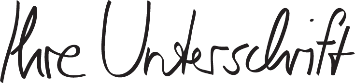 Max Mustermann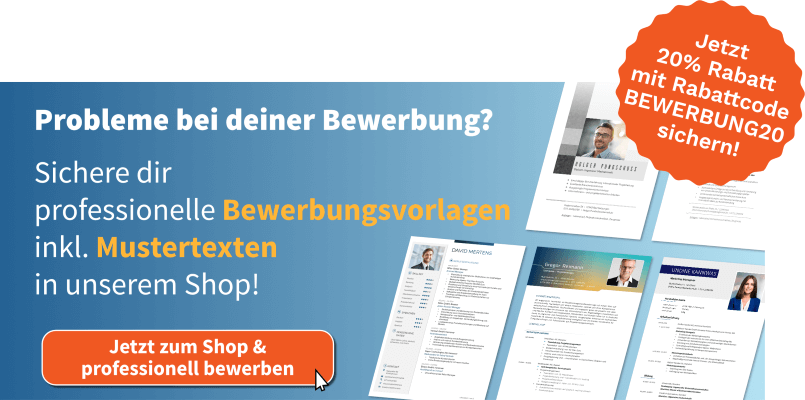 shop.bewerbung.net